1-این قسمت توسط متقاضی تکمیل می گردد .2-این قسمت توسط کارشناس دستگاه تکمیل می گردد	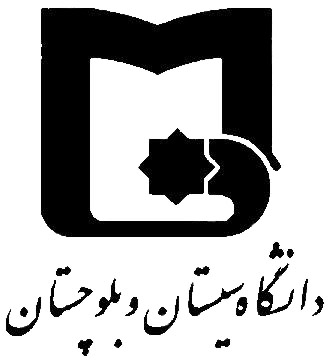 فرم درخواست آزمون    HPLC تاریخ پذیرش:نام استاد راهنما:نام و نام خانوادگی متقاضی:نام شرکت/ سازمان/ دانشگاه :کد ملی:ایمیل:تلفن همراه:تعداد نمونه:تعداد نمونه:تعداد نمونه:تعداد نمونه:تعداد نمونه:تعداد نمونه:تعداد نمونه:تعداد نمونه:تعداد نمونه:تعداد نمونه:ردیفکد نمونهحلالغلظتماده استانداردحجم تزریق  فاز متحرك  نسبت اجزا فاز متحرك  سرعت جریان فاز متحرك   توضیحاتتوضیحات12345ایمنیایمنیسمی         فرار     قابل اشتعال         محرک دستگاه تنفسی   رادیو اکتیو              قابل جذب از طریق پوست   نانو سایز          بیماریزا          نداردسمی         فرار     قابل اشتعال         محرک دستگاه تنفسی   رادیو اکتیو              قابل جذب از طریق پوست   نانو سایز          بیماریزا          نداردسمی         فرار     قابل اشتعال         محرک دستگاه تنفسی   رادیو اکتیو              قابل جذب از طریق پوست   نانو سایز          بیماریزا          نداردسمی         فرار     قابل اشتعال         محرک دستگاه تنفسی   رادیو اکتیو              قابل جذب از طریق پوست   نانو سایز          بیماریزا          نداردسمی         فرار     قابل اشتعال         محرک دستگاه تنفسی   رادیو اکتیو              قابل جذب از طریق پوست   نانو سایز          بیماریزا          نداردسمی         فرار     قابل اشتعال         محرک دستگاه تنفسی   رادیو اکتیو              قابل جذب از طریق پوست   نانو سایز          بیماریزا          نداردسمی         فرار     قابل اشتعال         محرک دستگاه تنفسی   رادیو اکتیو              قابل جذب از طریق پوست   نانو سایز          بیماریزا          نداردسمی         فرار     قابل اشتعال         محرک دستگاه تنفسی   رادیو اکتیو              قابل جذب از طریق پوست   نانو سایز          بیماریزا          نداردایمنیایمنیدر صورت داشتن Material Safety Data Sheet (MSDS) در هر یک از موارد ارسال گردد، در غیر اینصورت اقدامات ایمنی لازم در هنگام کار با ماده مورد نظر بیان گردد:در صورت داشتن Material Safety Data Sheet (MSDS) در هر یک از موارد ارسال گردد، در غیر اینصورت اقدامات ایمنی لازم در هنگام کار با ماده مورد نظر بیان گردد:در صورت داشتن Material Safety Data Sheet (MSDS) در هر یک از موارد ارسال گردد، در غیر اینصورت اقدامات ایمنی لازم در هنگام کار با ماده مورد نظر بیان گردد:در صورت داشتن Material Safety Data Sheet (MSDS) در هر یک از موارد ارسال گردد، در غیر اینصورت اقدامات ایمنی لازم در هنگام کار با ماده مورد نظر بیان گردد:در صورت داشتن Material Safety Data Sheet (MSDS) در هر یک از موارد ارسال گردد، در غیر اینصورت اقدامات ایمنی لازم در هنگام کار با ماده مورد نظر بیان گردد:در صورت داشتن Material Safety Data Sheet (MSDS) در هر یک از موارد ارسال گردد، در غیر اینصورت اقدامات ایمنی لازم در هنگام کار با ماده مورد نظر بیان گردد:در صورت داشتن Material Safety Data Sheet (MSDS) در هر یک از موارد ارسال گردد، در غیر اینصورت اقدامات ایمنی لازم در هنگام کار با ماده مورد نظر بیان گردد:در صورت داشتن Material Safety Data Sheet (MSDS) در هر یک از موارد ارسال گردد، در غیر اینصورت اقدامات ایمنی لازم در هنگام کار با ماده مورد نظر بیان گردد:توضیحاتتوضیحاتدر صورت بروز هرگونه مشکل ناشی از عدم صحت موارد فوق خسارت جانی و مالی ایجاد شده بر عهده متقاضی میباشد.نمونه نباید حاوی ذرات معلق  باشد. نمونه فقط به مدت 30 روز پس از طیف گیری در آزمایشگاه نگهداری می شود.در صورت بروز هرگونه مشکل ناشی از عدم صحت موارد فوق خسارت جانی و مالی ایجاد شده بر عهده متقاضی میباشد.نمونه نباید حاوی ذرات معلق  باشد. نمونه فقط به مدت 30 روز پس از طیف گیری در آزمایشگاه نگهداری می شود.در صورت بروز هرگونه مشکل ناشی از عدم صحت موارد فوق خسارت جانی و مالی ایجاد شده بر عهده متقاضی میباشد.نمونه نباید حاوی ذرات معلق  باشد. نمونه فقط به مدت 30 روز پس از طیف گیری در آزمایشگاه نگهداری می شود.در صورت بروز هرگونه مشکل ناشی از عدم صحت موارد فوق خسارت جانی و مالی ایجاد شده بر عهده متقاضی میباشد.نمونه نباید حاوی ذرات معلق  باشد. نمونه فقط به مدت 30 روز پس از طیف گیری در آزمایشگاه نگهداری می شود.در صورت بروز هرگونه مشکل ناشی از عدم صحت موارد فوق خسارت جانی و مالی ایجاد شده بر عهده متقاضی میباشد.نمونه نباید حاوی ذرات معلق  باشد. نمونه فقط به مدت 30 روز پس از طیف گیری در آزمایشگاه نگهداری می شود.در صورت بروز هرگونه مشکل ناشی از عدم صحت موارد فوق خسارت جانی و مالی ایجاد شده بر عهده متقاضی میباشد.نمونه نباید حاوی ذرات معلق  باشد. نمونه فقط به مدت 30 روز پس از طیف گیری در آزمایشگاه نگهداری می شود.در صورت بروز هرگونه مشکل ناشی از عدم صحت موارد فوق خسارت جانی و مالی ایجاد شده بر عهده متقاضی میباشد.نمونه نباید حاوی ذرات معلق  باشد. نمونه فقط به مدت 30 روز پس از طیف گیری در آزمایشگاه نگهداری می شود.در صورت بروز هرگونه مشکل ناشی از عدم صحت موارد فوق خسارت جانی و مالی ایجاد شده بر عهده متقاضی میباشد.نمونه نباید حاوی ذرات معلق  باشد. نمونه فقط به مدت 30 روز پس از طیف گیری در آزمایشگاه نگهداری می شود.روش  آماده سازی و هضم پیشنهادی:                                                                                                                                                       تاریخ و امضاءمتقاضیروش  آماده سازی و هضم پیشنهادی:                                                                                                                                                       تاریخ و امضاءمتقاضیروش  آماده سازی و هضم پیشنهادی:                                                                                                                                                       تاریخ و امضاءمتقاضیروش  آماده سازی و هضم پیشنهادی:                                                                                                                                                       تاریخ و امضاءمتقاضیروش  آماده سازی و هضم پیشنهادی:                                                                                                                                                       تاریخ و امضاءمتقاضیروش  آماده سازی و هضم پیشنهادی:                                                                                                                                                       تاریخ و امضاءمتقاضیروش  آماده سازی و هضم پیشنهادی:                                                                                                                                                       تاریخ و امضاءمتقاضیروش  آماده سازی و هضم پیشنهادی:                                                                                                                                                       تاریخ و امضاءمتقاضیروش  آماده سازی و هضم پیشنهادی:                                                                                                                                                       تاریخ و امضاءمتقاضیروش  آماده سازی و هضم پیشنهادی:                                                                                                                                                       تاریخ و امضاءمتقاضیاطلاعات ثبتهزینه آماده سازیهزینه آنالیزتاریخ گزارش دهی: تعرفه هر نمونه:هزینه  کل:تعرفه هر نمونه:هزینه  کل:ثبت در شبکه شاعا :    οتخفیف دانشگاه:تخفیف دانشگاه:تاریخ ثبت در شبکه راهبردی: اعتباری      ο       غیر اعتباری       οتخفیف شبکه راهبردی:تخفیف شبکه راهبردی:تاریخ ثبت در شبکه راهبردی: اعتباری      ο       غیر اعتباری       οمبلغ قابل پرداخت:مبلغ قابل پرداخت:تاریخ ثبت در شبکه راهبردی: اعتباری      ο       غیر اعتباری       οمبلغ کل:مبلغ کل:تاریخ ثبت در شبکه راهبردی: اعتباری      ο       غیر اعتباری       οنحوه پرداخت:          واریزی    ο               گرنت استاد  οنحوه پرداخت:          واریزی    ο               گرنت استاد  ο